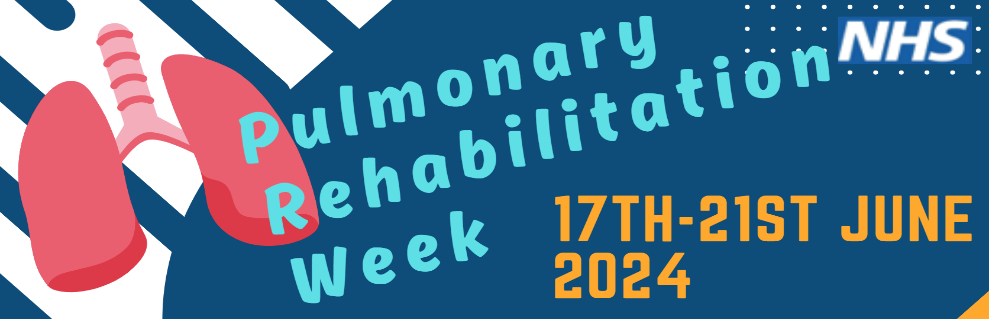 To celebrate Pulmonary Rehabilitation Week (17th-21st June 2024), the Pulmonary Rehabilitation services across Southern Health and Solent are promoting the fantastic benefits of Pulmonary Rehabilitation. This is our chance to remind you of what’s available for ANY of your patients who have a long term lung condition and are limited by breathlessness.Pulmonary Rehabilitation is an NHS run FREE 6-week course of exercise and education for people with long term lung conditions who are limited by breathlessness, such as Chronic Obstructive Pulmonary Disease (COPD), Bronchiectasis, Chronic Asthma and Pulmonary Fibrosis. 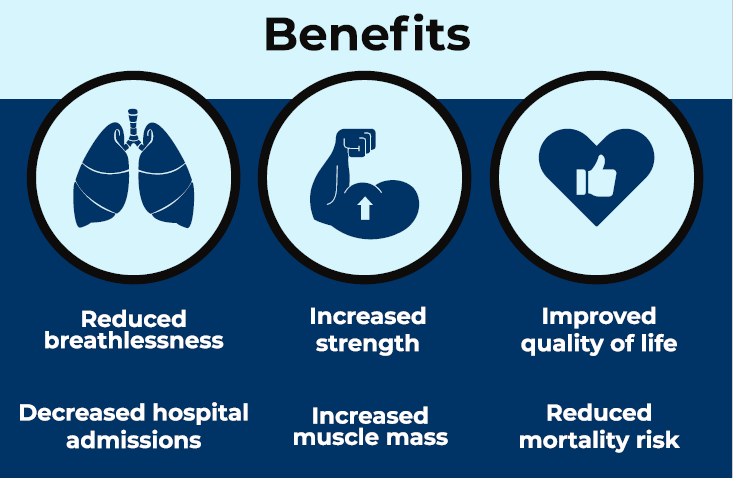 The exercises are all straightforward and can be adapted to suit all abilities, so no prior exercise experience is needed. During each session the participants will also learn about topics to help them understand and manage their lung condition better. There really is nothing to lose and everything for your patients to gain!Join a staged Pulmonary Rehabilitation class from the comfort of your clinic roomSolent NHS Trust’s Pulmonary Rehabilitation team will be streaming a ‘staged’ Pulmonary Rehab class on Wednesday 19th from 10:00am to 10:30am via Zoom. This is open to ALL healthcare professionals from across Hampshire and Isle of Wight. So come and see what your respiratory patients get up to in a Pulmonary Rehabilitation session and hear a little more from one of the teams about the theory behind our programme. The Pulmonary Rehabilitation Team in St Mary’s Hospital, IOW will be streaming the session live in their gym in the Outpatient Respiratory Department. There will be refreshments and the team available to chat to in person and find out a bit more about what they do locally.We will shortly have an updated referral form on Ardens for you to refer to your local Pulmonary Rehabilitation Service, covering the services across the whole Hampshire and Isle of Wight region. Do keep an eye out for it. Please get in touch if you’d like to observe a session local to you in person or you simply would like to find out more about the programmes on offer across the Hampshire, Southampton, Portsmouth and IOW region via HSIOWonlinepulmrehab@southernhealth.nhs.uk.Please see the attached poster and slideshow to utilise in your public-facing areas to support starting the conversation with patients about this fantastic, life changing programme!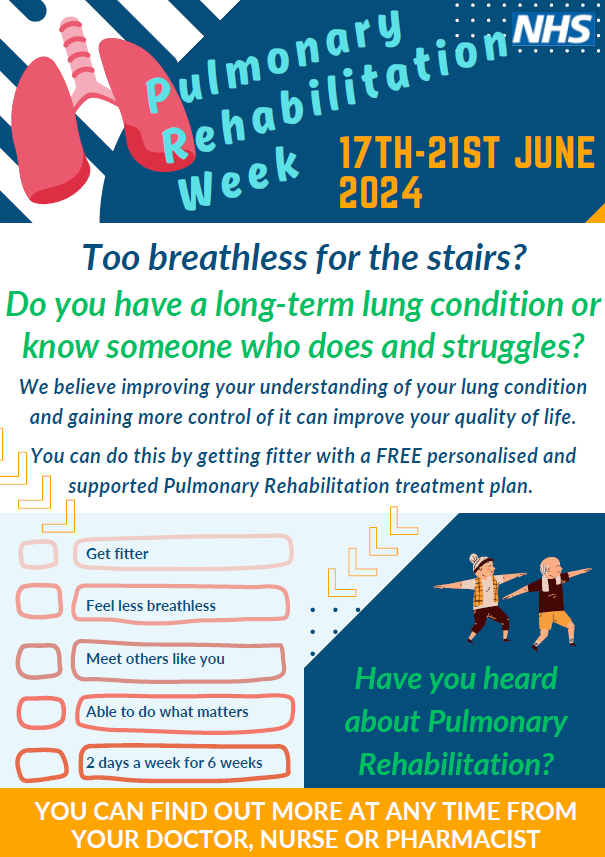 